Муниципальное автономное дошкольное образовательное учреждение«Детский сад № 8 города Шимановска»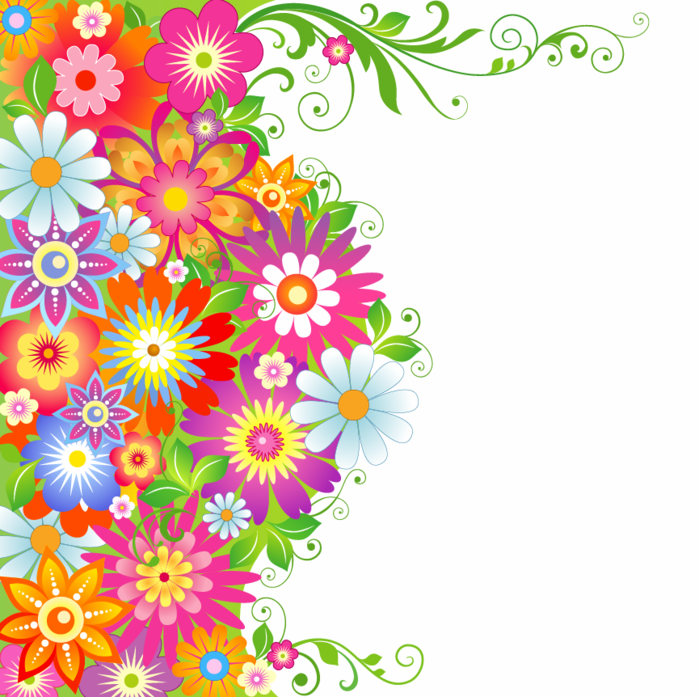 ПРОЕКТ «Летняя оздоровительная работа в ДОУ»Никуленко О.А.,старший воспитатель г.Шимановск2017Цель проекта: обеспечение возложенных на ДОУ задач по охране и укреплению здоровья детей дошкольного возраста в летний период, двигательной активности и всестороннего развития ребенка. Задачи: 1. Создать условия, обеспечивающие оздоровление и безопасность детей в летний период. 2. Развивать познавательный интерес и экологическую культуру через исследовательскую и игровую деятельность.3. Воспитывать привычку повседневной физической активности. Гипотеза: увеличение времени нахождения детей на свежем воздухе в летний период даст возможность для формирования здорового образа жизни (ЗОЖ), повышения двигательной активности, а также обогащения знаний, активизации мыслительных процессов. По продолжительности выполнения этот проект среднесрочный (с 01.06.17 г. по 31.08.17 г.)По количеству участников: групповой  (участники: педагоги, родители и дети всех возрастных групп)Предполагаемый результат: Сохранение и укрепление здоровья детей, снижение уровня заболеваемости.Привитие детям навыков экологической культуры.Приобретение новых знаний и впечатлений об окружающей действительности.Принципы проекта: поддержка разнообразия детства в летний оздоровительный период (ЛОП):учет возрастных и психофизических возможностей, особенностей детей (индивидуализация дошкольного образования); содействие и сотрудничество детей и взрослых;систематичность и культуросообразность педагогического процесса; принцип деятельного подхода к организации образовательного процесса; комплексность и интегративность в деятельности специалистов; взаимодействие ДОУ и семьи. Участники проекта: дети с 2-7 лет;воспитатели; узкие специалисты (логопед, музыкальный руководитель);медицинская сестра; семьи воспитанников. Содержание работы1 модульОрганизационныйвключает два этапа:первый связан с подготовкой ДОУ к летней оздоровительной работе: составление нормативных документов, регламентирующих деятельность ДОУ в летний период; написание программы летней оздоровительной работы; проведение инструктажа с работниками по охране и укреплению здоровья детей в летний период, организация режима дня, режима питания, физического развития и воспитания детей. Приведение в порядок участков, разбивка цветников,   подготовка спортивной площадки, завоз песка, обеспечение водоснабжения для полива зеленых насаждений;на втором этапе подготовка выносного материала, оснащение методического кабинета необходимыми материалами в помощь воспитателям для работы с детьми и родителями.2 модульСоздание условий для всестороннего развития детейВ связи с введением и реализацией ФГОС дошкольного образования в педагогический процесс ДОУ реализация проектов по данным образовательным областям осуществляется в соответствии основных линий развития ребенка и по комплексно-тематическому принципу. Каждая неделя летнего месяца соответствует своей теме, в течение которой реализуется проект (см. приложение 1).3 модульОрганизация физкультурно-оздоровительной работы с детьмиФормы оздоровительных мероприятий в летний период4 модульОрганизационно-педагогическая и методическая работа с педагогами5 модульРабота с родителями6 модульЗаключительныйВключает результативно-сравнительный анализ и подведение итогов летне-оздоровительной работы. Необходимо отметить, чтобы деятельность детей была интересной и содержательной, педагог должен обладать творчеством и профессиональным мастерством. Для этого была продумана система методической работы, которая включает в себя: выставку методической литературы по работе с детьми в летний период, консультации для педагогов, индивидуальную работу с педагогами, организацию смотров-конкурсов среди педагогов и др.С целью оказания помощи педагогам в проведении воспитательных и оздоровительных мероприятий, обеспечения качества работы в программу включен раздел «Контроль и руководство». В течение всего лета предусматривается оперативный контроль. Ни одна программа, даже самая лучшая не сможет дать полноценных результатов, если она не решается совместно с семьей. Поэтому мы стараемся вовлечь в эту работу родителей наших воспитанников. Планируется большая работа по повышению педагогической культуры родителей: информация в родительских уголках, консультации, родительские собрания, совместные праздники и развлечения. Общие мероприятия для педагогов, детей и их родителей помогают взрослым лучше узнать друг друга, создается особый микроклимат, в основе которого лежат доверительные отношения между родителями и педагогами, т.е. обеспечивается здоровьесбережение и здоровьеформирование детей в летний период.Рекомендуемые темы для комплексно-тематического планирования в ЛОППерспективное планирование по физическому и художественно-эстетическому развитию детей (праздники, досуги, развлечения)Оздоровительный режим в детском саду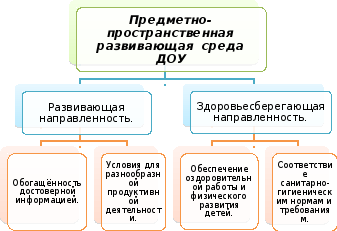 Административно-хозяйственная деятельность№ п/пНаправление работыУсловияОтветственный1.Санитарно-гигиенические условия1.Санитарно-гигиенические условия1.Санитарно-гигиенические условия1.Санитарно-гигиенические условия1.Переход на режим дня в соответствии с тёплым периодом годаПриём детей на участках детского сада,прогулка – 4-5 часов;дневной сон - 2-2,5 часа;НОД на свежем воздухест. воспитатель, воспитатели2. Организация водно-питьевого режимаНаличие графинов для охлаждённой кипячёной водывоспитатели,ст. медсестра3. Организация закаливающих процедурНаличие индивидуальных полотенец для рук, ног;таза, лейки.воспитатели, мл.воспитатели,ст. медсестра2.Условия для физического развития2.Условия для физического развития2.Условия для физического развития2.Условия для физического развития1. Организация безопасных условий пребывания детей в ДОУНаличие аптечки первой медицинской помощи, исправного оборудования на прогулочных площадках.ст. медсестра,воспитателипом.зав. по АХЧ2. Формирование основ безопасного поведения и привычки к здоровому образу жизниНаличие дидактического материала для:работы по ОБЖ,  обучения ПДД, работы по ЗОЖ.ст.воспитатель,воспитатели3. Организация оптимального двигательного режимаНаличие физкультурного оборудования;Проведение коррекционной и профилактической работы (коррекция осанки, плоскостопия и др.);Организация физкультурных занятий, праздников и досугов и развлечений муз. руководитель,ст. воспитатель,воспитатели3.Условия для познавательного и экологического развития3.Условия для познавательного и экологического развития3.Условия для познавательного и экологического развития3.Условия для познавательного и экологического развития1. Организация труда и наблюдений в природеНаличие цветника, мини огорода, экологической тропы;уголка природы в группах;хоз. инвентаря (лопатки, лейки, грабли)ст. воспитатель,воспитатели2. Организация игр с песком и водойНаличие исправных песочниц на прогулочных участках;наличие леек для обработки песка;наличие лопатпом. зав по АХЧ,воспитатели4. Условия для развития художественного творчества и ручного труда4. Условия для развития художественного творчества и ручного труда4. Условия для развития художественного творчества и ручного труда4. Условия для развития художественного творчества и ручного труда1. Организация художественного творчества детей Наличие традиционных и нетрадиционных материалов для художественного творчества детей (картон, цв. бумага, клей ножницы, нитки, ткань, природный и бросовый материал)Организация выставок детского творчества.воспитатели№ п/пСодержаниеВозрастная группа и время проведенияОтветственный1.Организация двигательного режима1.Организация двигательного режима1.Организация двигательного режима1.Организация двигательного режима1.Приём, утренняя гимнастика на воздухеВсе возрастные группы(ежедневно)воспитатели2.Дыхательная гимнастикаВсе возрастные группы(ежедневно)воспитатели3.Физкультурные занятияВсе возрастные группы(3 раза в неделю)воспитатели4.Развитие основных движений (игры с мячом, прыжки, упр. на развитие равновесия и т.д. )Все возрастные группы(ежедневно на прогулках, подгруппами и индивидуально)воспитатели5.Подвижные игры на прогулкеВсе возрастные группы(ежедневно)воспитатели6.Физкультурные досуги и развлеченияВсе возрастные группы(еженедельно)воспитатели2. Закаливающие мероприятия2. Закаливающие мероприятия2. Закаливающие мероприятия2. Закаливающие мероприятия1.Воздушные ванны Все возрастные группы (ежедневно в тёплую погоду)воспитатели2.ПрогулкиВсе возрастные группы (ежедневно, 2 раза в день)воспитатели3.Мытьё ног Все возрастные группы (ежедневно)воспитатели4.Ходьба босикомВсе возрастные группы(ежедневно)воспитатели3. Лечебно-оздоровительная работа3. Лечебно-оздоровительная работа3. Лечебно-оздоровительная работа3. Лечебно-оздоровительная работа1.С-витаминизация блюдВсе возрастные группыповара,ст. медсестраФормы работыУсловия организацииУсловия организацииУсловия организацииОтветственныеФормы работыМесто Время Участники Приём детейна воздухеежедневновсе возрастные группывоспитателиУтренняя гимнастикана воздухеежедневно перед завтракомвсе возрастные группывоспитателиЗанятия физической культуройна воздухе3 раза в неделю  все возрастные группывоспитателиПодвижные игры: сюжетные, несюжетные;с элементами соревнований;народные;с элементами спорта (бадминтон, футбол, баскетбол)на воздухеежедневновсе возрастные группы воспитателиДвигательные разминки:упр. на развитие мелкой моторики;ритмические движения;упр. на развитие внимания и координации движений;упр. на развитие равновесия;упр. для активизации глазных мышц;гимнастика расслабления;упр. на развитие правильной осанки;профилактика плоскостопияна воздухеежедневновсе возрастные группывоспитателиЭлементы видов спорта, спортивные упражнения:на воздухеежедневновсе возрастные группывоспитателиГимнастика пробужденияспальная комнатаежедневно после дневного снаДля всех возрастных групп воспитателиУпражнения после дневного сна:с предметами и без предметов;на формирование правильной осанки;профилактика плоскостопия;сюжетные или игровые;с простейшими тренажёрами; на развитие мелкой моторики;на координацию движений, на развитие равновесия.спальная или групповая комната с постоянным доступом свежего воздухаежедневно после дневного снаДля всех возрастных групп воспитателиЗакаливающие мероприятия:умывание прохладной водой;босохождение;солнечные и воздушные ванныс учётом специфики и закаливающего мероприятияпо плану в зависимости от характера закаливающего мероприятия по разрешению медсестрыст. медсестра,воспитателиИндивидуальная работа в режиме дняс учётом специфики и индивидуальной работыежедневновсе возрастные группыВоспитатели Праздники досуги, развлеченияна воздухе1 раз в неделюне более 30воспитатели  муз. руковод.№ п/пНаименование мероприятийСрок выполненияОтветственный за выполнение1. Профилактическая работа1. Профилактическая работа1. Профилактическая работа1. Профилактическая работа1.Инструкция по охране жизни и здоровья детей в д/с и на детских площадках.Инструкция «О предупреждении отравления детей ядовитыми растениями и грибами»Инструкция «Об организации воспитательной работы с детьми на прогулке».Инструкция по охране жизни и здоровья в летний период.Инструкция «О соблюдении техники безопасности при организации трудовой деятельности в д/с».Инструкция по ОТ «Оказание первой медицинской помощи»до 1 июнязаведующий, ст.воспитатель,пом.зав по АХЧ,ст. медсестра2.«Соблюдение питьевого и санитарно-эпидемиологического режима в летних условиях»постояннозаведующий, ст.воспитатель,пом.зав по АХЧ,ст. медсестра3.Ежедневный осмотр участков(2 раза в день)  постоянновоспитатели,ст. медсестра2. Организационно – методическая работа2. Организационно – методическая работа2. Организационно – методическая работа2. Организационно – методическая работа1.Разработка плана на летний период с детьми, педагогами, родителями, социумом (перспективные, календарные, тематические)майПедагогический коллектив2.Организация проведения консультаций для педагогов ДОУ:- «Планирование и организация спортивных игр на прогулке»;- «Организация работы по развитию движений»;- «Организация и проведение целевых прогулок и экскурсий»;- «Оказание первой медицинской помощи»;-«Экологическое воспитание детей»июнь-августст. медсестра,ст.воспитатель3. Организация и проведение консультаций узких специалистов ДОУ:- «Профилактические мероприятия и их влияние на детский организм»;- «Музыкально-дидактические игры в детском саду»;- «Особенности художественно-эстетического воспитания в летний период».июнь-августст. медсестра, муз. рук-ль,ст.воспитатель4.Выставка методической литературы по работе с детьми в летний период:- «Физкультурно-оздоровительная работа в ДОУ»;«Развитие творческих способностей детей».июньст. воспитатель5.Организация смотров-конкурсов среди педагогов ДОУ на лучшее:-планирование прогулки;- коллекций в группах;- групп к новому учебному году;Июнь-августзаведующий,ст. воспитатель,воспитатели6.Разработка методических рекомендаций по проведению подвижных и спортивных игр на свежем воздухест. воспитатель7.Индивидуальная работа с педагогами (по возникшим вопросам)июнь-августст. воспитатель3.Воспитательно-образовательная работа3.Воспитательно-образовательная работа3.Воспитательно-образовательная работа3.Воспитательно-образовательная работа1.Комплексно-тематическое планирование педагогического процессаиюнь-августвоспитатели групп, муз. руководитель2.Музыкальные и физкультурные развлечения 1 раз в неделюиюнь-августвоспитатели групп, муз. руководитель3.Музыкальные и спортивные праздники(1 раз в месяц)июнь-августвоспитатели групп, муз. руководитель3.Игровая деятельность в соответствии с возрастными особенностями детейиюнь-августвоспитатели групп, муз. руководитель4. Контроль и руководство4. Контроль и руководство4. Контроль и руководство4. Контроль и руководство1.Предупредительный контроль:- анализ календарных планов педагогов;- организация инструктажа с детьми дошкольного возраста, закаливающих мероприятий, питания;- соблюдения режима дня;- финансово-хозяйственная деятельность;- готовность к ЛОР;- готовность к новому учебному году.июнь-августзаведующий,ст. медсестра, ст. воспитатель,пом. зав. по АХЧ2.Оперативный контроль:- выполнение инструкций по охране жизни и здоровья детей;- организации педагогического процесса в ДОУ;- соблюдение СанПиНа, правил внутреннего распорядка;- проведение намеченных мероприятий;-ведение документации;-организация условий на прогулочных участках в соответствии с ФГОС ДО;-соблюдение сезонного меню, требований к организации профилактических мероприятий.июнь-августзаведующий,ст. воспитатель,ст. медсестра,пом. зав. по АХЧОформление информационных уголков для родителей по организации детского досуга в ЛОП;Фотовыставка: «Лето - славная пора!июнь-августвоспитатели,ст. воспитатель,муз. руковод-ль2.Консультации с родителями вновь поступающих детей.Индивидуальные консультации по проблемам воспитания детей(по мере необходимости):«Лето – пора закаляться!»«Удивительное рядом!»« Солнце друг и солнце – враг!»июнь-августвоспитатели3.Привлечение родителей к организации и проведению совместных летних мероприятий (досугов, праздников и др.)июнь-августвоспитатели4.Организация выставок детского творчества совместно с родителями «Летняя мозаика»,«Лето красное пришло отдых, радость принесло!»июнь-августвоспитателиПосильное участие родителей в озеленении участков и ремонта группиюнь-августвоспитателииюньиюльавгуст1 неделя«Здравствуй, лето!»«Безопасный мир» (03.07.17- день ГИБДД)« В гостях у сказки»2 неделя«Неделя дружбы»(09.06.17- международный день друзей)«Моя семья»(08.07.17 – всероссийский день семьи, любви и верности)«Дары лета»3 неделя«Солнце, воздух и вода – наши лучшие друзья!»«Мир вокруг нас»« Разноцветный мир»4 неделя«Мой город» «В мире животных» «До свидания, лето!»5 неделя«Спортландия»июньиюльавгуст1 неделяМладший дошкольный возраст Развлечение «День защиты детей»Средний и старший дошкольный возрастРазвлечение «День защиты детей»Младший дошкольный возраст Развлечение «Приключение деда Кювета и бабки Канавки»Средний и старший дошкольный возрастПраздник «Красный, жёлтый, зелёный»».Младший дошкольный возраст. Развлечение «Буратино в гостях у детворы»Средний и старший дошкольный возрастРазвлечение «День рождения бабушки Яги».2 неделяМладший дошкольный возраст. Развлечение «Встречает лето вся планета».Средний и старший дошкольный возрастРазвлечение «Да здравствуют дети на всей планете!».Младший дошкольный возраст. Развлечение «Мамины помощники».Средний и старший дошкольный возрастРазвлечение «Всей семьёй мы любим спорт».Младший дошкольный возрастРазвлечение «Убираем огород».Средний и старший дошкольный возрастРазвлечение «Сбор урожая».3 неделяМладший дошкольный возраст. Развлечение «Летом любим, загорать, ножки водичкой обливать». Средний и старший дошкольный возрастРазвлечение «Солнце, воздух и воздух и вода – наши лучшие друзья!».Младший дошкольный возраст Экскурсия по участкам «Мир вокруг нас».Средний и старший дошкольный возрастЭкскурсия по участкам «Мир вокруг нас».Младший дошкольный возрастРазвлечение «Идём за радугой».Средний и старший дошкольный возрастРазвлечение «Мыльные пузыри».4 неделяМладший дошкольный возрастРазвлечение «День рождения»Средний и старший дошкольный возрастРазвлечение «Мой любимый город»Младший дошкольный возраст Развлечение «Мы и сами с усами» Средний и старший дошкольный возрастРазвлечение «Карнавал животных»Младший дошкольный возраст Развлечение «По тропинке мы шагаем».Средний и старший дошкольный возрастПраздник «До свидания, лето!»5 неделяМладший дошкольный возрастРазвлечение «День мяча»Средний и старший дошкольный возрастРазвлечение «Стадион!»№ п/пОздоровительные мероприятияОсобенности организации1Приём детей на воздухеЕжедневно, до -150С2Утренняя гимнастикаЕжедневно, 6-10 минут3Воздушно-температурный режим:в группев спальнеЕжедневно+ 18…+200С+ 16…+180С4Сквозное проветривание2 раза в день, в течение 5-10 мин, до +14…+160С5Одежда в группеОблегченная 6Двигательная разминка, воздушные и водные процедуры после дневного снаЕжедневно, по мере пробуждения детей, 5-10 минут7. НОДЕжедневно, на свежем воздухе8Подвижные игры и физ. упражнения на прогулкеЕжедневно, не менее 2 раза в день№ п/пМероприятия Срок Ответственный 1.Текущие инструктажи (по плану)майпом.зав по АХЧст.воспитатель2.Благоустройство территории ДОУмайпом.зав по АХЧст.воспитательвоспитатели3.Работа по созданию условий безопасности жизнедеятельности детей майпом.зав по АХЧ4.Текущие ремонтыиюнь-августпом.зав по АХЧ5.Косметический ремонт групп, лестничных маршейиюнь-августпом.зав по АХЧ, ст.воспитатель,воспитатели